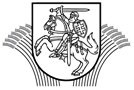 LIETUVOS RESPUBLIKOS ŽEMĖS ŪKIOMINISTRASĮSAKYMASDĖL LIETUVOS KAIMO TINKLO VEIKLOS KOORDINAVIMO GRUPĖS SUDARYMO2016 m. sausio 20 d. Nr. 3D-26VilniusVadovaudamasi Lietuvos Respublikos žemės ūkio ministerijos nuostatų, patvirtintų Lietuvos Respublikos Vyriausybės 1998 m. rugsėjo 15 d. nutarimu Nr. 1120 „Dėl Lietuvos Respublikos žemės ūkio ministerijos nuostatų patvirtinimo“, 9.15 papunkčiu, Lietuvos kaimo plėtros 2014–2020 metų programa, patvirtinta Europos Komisijos 2015 m. vasario 13 d. sprendimu Nr. C(2015)842, ir 2014 m. liepos 17 d. Komisijos įgyvendinimo reglamento (ES) Nr. 808/2014, kuriuo nustatomos Europos Parlamento ir Tarybos reglamento (ES) Nr. 1305/2013 dėl paramos kaimo plėtrai, teikiamos Europos žemės ūkio fondo kaimo plėtrai (EŽŪFKP) lėšomis, taikymo taisyklių (OL 2014 L 227, p. 18) 12 straipsniu, sudarau Lietuvos kaimo tinklo veiklos koordinavimo grupę (toliau – Tinklo veiklos koordinavimo grupė):Virginija Baltraitienė – žemės ūkio ministrė, Tinklo veiklos koordinavimo grupės pirmininkė;Gintas Saulius Cironka – žemės ūkio viceministras, Tinklo veiklos koordinavimo grupės pirmininko pavaduotojas; Vytautas Buivydas – Lietuvos jaunųjų ūkininkų ir jaunimo sąjungos viceprezidentas (jo nesant – Rūta Gasparovičiūtė, Lietuvos jaunųjų ūkininkų ir jaunimo sąjungos narė);Guoda Burokienė – Lietuvos kaimo bendruomenių sąjungos pirmininkė (jos nesant – Nijolė Tirevičienė, Lietuvos kaimo bendruomenių sąjungos valdybos narė, Tauragės vietos veiklos grupės pirmininkė);Zofija Cironkienė – Lietuvos daržovių augintojų asociacijos direktorė (jos nesant – Martynas Laukaitis, Lietuvos daržovių augintojų asociacijos valdybos pirmininkas);Vilma Daugalienė – Žemės ūkio ministerijos Kaimo plėtros departamento direktorė (jos nesant – Mindaugas Palionis, Žemės ūkio ministerijos Kaimo plėtros departamento direktoriaus pavaduotojas);Saulius Daniulis – Lietuvos ekologinių ūkių asociacijos pirmininkas (jo nesant – Valentinas Genys, Lietuvos ekologinių ūkių asociacijos valdybos narys);Sigitas Dimaitis – Lietuvos Respublikos žemės ūkio rūmų l. e. p. direktorius (jo nesant – Aušra Žliobaitė, Lietuvos Respublikos žemės ūkio rūmų Kooperacijos ir teisės skyriaus vedėja);Lina Gumbrevičienė – Programos Leader ir žemdirbių mokymo metodikos centro direktorė (jos nesant – Tomas Didžiulis, Programos Leader ir žemdirbių mokymo metodikos centro direktoriaus pavaduotojas);Vidas Juodsnukis – Lietuvos šeimos ūkininkų sąjungos tarybos pirmininkas (jo nesant – Stanislovas Vitkus, Lietuvos šeimos ūkininkų sąjungos prezidiumo narys); Reda Kneizevičienė – Vietos veiklos grupių tinklo pirmininkė (jos nesant – Violeta Jankauskienė, Vilniaus rajono vietos veiklos grupės pirmininkė);Nerijus Kupstaitis – Lietuvos Respublikos aplinkos ministerijos Miškų departamento Miškų ūkio plėtros skyriaus vedėjas (jo nesant – Donatas Vaikasas, Lietuvos Respublikos aplinkos ministerijos Miškų departamento Miškų ūkio plėtros skyriaus vyriausiasis specialistas);Edvardas Makelis – Lietuvos žemės ūkio konsultavimo tarnybos direktorius (jo nesant – Rimtautas Petraitis, Lietuvos žemės ūkio konsultavimo tarnybos direktoriaus pavaduotojas);Astrida Miceikienė – Aleksandro Stulginskio universiteto Ekonomikos ir vadybos fakulteto dekanė (jos nesant – Rimantas Čiūtas, Aleksandro Stulginskio universiteto Kaimo regioninės plėtros centro vadovas);Mindaugas Petkevičius – Lietuvos jaunųjų ūkininkų ratelių sąjungos valdybos narys (jo nesant – Simonas Barzda, Lietuvos jaunųjų ūkininkų ratelių sąjungos valdybos narys);Virgilijus Skulskis – Lietuvos agrarinės ekonomikos instituto mokslinis sekretorius (jo nesant – Rasa Melnikienė,  Lietuvos agrarinės ekonomikos instituto direktorė);Jonas Sviderskis – Lietuvos žemės ūkio bendrovių asociacijos direktorius (jo nesant – Jeronimas Kraujelis, Lietuvos žemės ūkio bendrovių asociacijos prezidentas);Neringa Šidlauskaitė – Lietuvos miško savininkų asociacijos administracijos vadovė (jos nesant – Algis Gaižutis, Lietuvos miško savininkų asociacijos pirmininkas);Jonas Talmantas – Lietuvos ūkininkų sąjungos pirmininkas (jo nesant – Eglė Mačytė, Lietuvos ūkininkų sąjungos buhalterė); Alma Valskytė – Nacionalinės mokėjimo agentūros prie Žemės ūkio ministerijos Kaimo plėtros ir žuvininkystės programų departamento direktoriaus pavaduotoja (jos nesant – Laima Smolskienė, Nacionalinės mokėjimo agentūros prie Žemės ūkio ministerijos Kaimo plėtros ir žuvininkystės programų departamento Kauno paramos administravimo skyriaus vedėja);Linas Žabaliūnas – Lietuvos kaimo turizmo asociacijos prezidentas (jo nesant – Vytis Štelbys, Lietuvos kaimo turizmo asociacijos tarybos narys);Povilas Žagunis – Lietuvos savivaldybių asociacijos viceprezidentas, Panevėžio rajono savivaldybės meras (jo nesant – Vaclovas Andrulis, Lietuvos savivaldybių asociacijos tarybos narys, Kelmės rajono savivaldybės meras);Arvydas Žiogas –  Žuvininkystės regionų vietos veiklos grupių tinklo pirmininkas (jo nesant – Edmundas Kilkus, Ignalinos rajono vietos veiklos grupės valdybos narys).Žemės ūkio ministrė                                                                                            Virginija Baltraitienė